Protocolo de Madrid relativo al Registro Internacional de Marcas Modificación de los importes de la tasa individual:  SueciaDe conformidad con la Regla 35.2)d) del Reglamento del Protocolo de Madrid, el Director General de la Organización Mundial de la Propiedad Intelectual (OMPI) ha establecido nuevos importes, en francos suizos, de la tasa individual pagadera respecto de Suecia cuando es designado en una solicitud internacional, en una designación posterior a un registro internacional y en relación con la renovación de un registro internacional en el cual se haya designado a Suecia.A partir del 13 de agosto de 2023, los importes de la tasa individual pagadera respecto a Suecia serán los siguientes:  Estos nuevos importes se abonarán cuando Sueciaa)	sea designado en una solicitud internacional recibida por la Oficina de origen el 13 de agosto de 2023 o después de esa fecha;  ob)	sea objeto de una designación posterior que haya sido recibida por la Oficina de la Parte Contratante del titular o presentada directamente ante la Oficina Internacional de la OMPI en dicha fecha o posteriormente;  oc)	haya sido designado en un registro internacional renueva en dicha fecha o posteriormente.13 de julio de 2023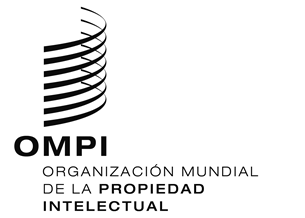 AVISO N.º 21/2023AVISO N.º 21/2023AVISO N.º 21/2023ASUNTOSASUNTOSImportes(en francos suizos)Importes(en francos suizos)ASUNTOSASUNTOShasta el12 de agosto de 2023a partir del 13 de agosto de 2023Solicitud o designación posteriorpor una clase de productos o serviciospor cada clase adicional 2268919476Renovaciónpor una clase de productos o serviciospor cada clase adicional2268919476